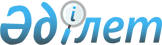 Об определении спроса и предложения на общественные работы, утверждении перечня организаций, видов, объемов, конкретных условий общественных работ, размеров оплаты труда участников и источников их финансирования по Атбасарскому району на 2015 годПостановление акимата Атбасарского района Акмолинской области от 8 декабря 2014 года № а-12/556. Зарегистрировано Департаментом юстиции Акмолинской области 29 декабря 2014 года № 4535      Примечание РЦПИ.

      В тексте документа сохранена пунктуация и орфография оригинала.

      В соответствии со статьей 20 Закона Республики Казахстан от 23 января 2001 года «О занятости населения», акимат Атбасарского района ПОСТАНОВЛЯЕТ:



      1. Определить спрос и предложение на общественные работы по Атбасарскому району на 2015 год, согласно приложению.



      2. Утвердить прилагаемый перечень организаций, виды, объемы и конкретные условия общественных работ, размеры оплаты труда участников и источники их финансирования.



      3. Контроль за исполнением настоящего постановления возложить на заместителя акима Атбасарского района Бекмаганбетову Ш.Е.



      4. Настоящее постановление вступает в силу со дня государственной регистрации в Департаменте юстиции Акмолинской области и вводится в действие со дня официального опубликования.      Аким Атбасарского района                   А.Никишов

Приложение      

к постановлению акимата

Атбасарского района  

от 08.12.2014 года  

№ а-12/556       

Спрос и предложение на общественные работы на 2015 год

Утвержден      

постановлением акимата

Атбасарского района 

от 08.12.2014 года 

№ а-12/556       

Перечень организаций, виды, объемы и конкретные условия общественных работ, размеры оплаты труда участников и источники их финансирования
					© 2012. РГП на ПХВ «Институт законодательства и правовой информации Республики Казахстан» Министерства юстиции Республики Казахстан
				№Наименование организацииСпросПредложение1.Государственное учреждение «Аппарат акима города Атбасар Атбасарского района»2112112.Государственное учреждение «Аппарат акима села Борисовка Атбасарского района»14143.Государственное учреждение «Аппарат акима села Есенгельды Атбасарского района»10104.Коммунальное государственное учреждение «Аппарат акима Макеевского сельского округа Атбасарского района»10105.Коммунальное государственное учреждение «Аппарат акима Мариновского сельского округа Атбасарского района»25256.Коммунальное государственное учреждение «Аппарат акима Новоалександровского сельского округа Атбасарского района»997.Государственное учреждение «Аппарат акима села Новосельское Атбасарского района»998.Коммунальное государственное учреждение «Аппарат акима Октябрьского сельского округа Атбасарского района»17179.Коммунальное государственное учреждение «Аппарат акима Покровского сельского округа Атбасарского района»7710.Коммунальное государственное учреждение «Аппарат акима Полтавского сельского округа Атбасарского района»7711.Государственное учреждение «Аппарат акима села Сепе Атбасарского района»7712.Коммунальное государственное учреждение «Аппарат акима Сергеевского сельского округа Атбасарского района»222213.Государственное учреждение «Аппарат акима села Сочинское Атбасарского района»4414.Коммунальное государственное учреждение «Аппарат акима Тельманского сельского округа Атбасарского района»252515.Коммунальное государственное учреждение «Аппарат акима Шункыркольского сельского округа Атбасарского района»8816.Коммунальное государственное учреждение «Аппарат акима Ярославского сельского округа Атбасарского района»151517.Всего:400400№Наименование организацииВиды общественных работОбъем работУсловия общественных работРазмеры оплаты труда участниковИсточник финансирования1.Государственное учреждение «Аппарат акима города Атбасар Атбасарского района»Оказание помощи в обработке документов52500 документовСогласно договору, заключенному в соответствии с действующим трудовым законодательствомМинимальная заработная платаМестный бюджет1.Государственное учреждение «Аппарат акима города Атбасар Атбасарского района»Доставка корреспонденции36000 документовСогласно договору, заключенному в соответствии с действующим трудовым законодательствомМинимальная заработная платаМестный бюджет1.Государственное учреждение «Аппарат акима города Атбасар Атбасарского района»Оказание помощи в уборке помещений360000 квадратных метраСогласно договору, заключенному в соответствии с действующим трудовым законодательствомМинимальная заработная платаМестный бюджет1.Государственное учреждение «Аппарат акима города Атбасар Атбасарского района»Оказание помощи в проведении работ по благоустройству480000 квадратных метраСогласно договору, заключенному в соответствии с действующим трудовым законодательствомМинимальная заработная платаМестный бюджет2.Государственное учреждение «Аппарат акима села Борисовка Атбасарского района»Оказание помощи в проведении работ по благоустройству30000 квадратных метраСогласно договору, заключенному в соответствии с действующим трудовым законодательствомМинимальная заработная платаМестный бюджет2.Государственное учреждение «Аппарат акима села Борисовка Атбасарского района»Оказание помощи в отоплении помещений8 объектаСогласно договору, заключенному в соответствии с действующим трудовым законодательствомМинимальная заработная платаМестный бюджет2.Государственное учреждение «Аппарат акима села Борисовка Атбасарского района»Оказание помощи в обработке документов1500 документовСогласно договору, заключенному в соответствии с действующим трудовым законодательствомМинимальная заработная платаМестный бюджет3.Государственное учреждение «Аппарат акима села Есенгельды Атбасарского района»Оказание помощи в проведении работ по благоустройству12000 квадратных метраСогласно договору, заключенному в соответствии с действующим трудовым законодательствомМинимальная заработная платаМестный бюджет3.Государственное учреждение «Аппарат акима села Есенгельды Атбасарского района»Оказание помощи в оформлении социальных карт1500 документовСогласно договору, заключенному в соответствии с действующим трудовым законодательствомМинимальная заработная платаМестный бюджет3.Государственное учреждение «Аппарат акима села Есенгельды Атбасарского района»Оказание помощи в отоплении помещений6 объектовСогласно договору, заключенному в соответствии с действующим трудовым законодательствомМинимальная заработная платаМестный бюджет3.Государственное учреждение «Аппарат акима села Есенгельды Атбасарского района»Оказание помощи в ветеринарной обработке скота400 головСогласно договору, заключенному в соответствии с действующим трудовым законодательствомМинимальная заработная платаМестный бюджет4.Коммунальное государственное учреждение «Аппарат акима Макеевского сельского округа Атбасарского района»Оказание помощи в проведении работ по благоустройству18000 квадратных метраСогласно договору, заключенному в соответствии с действующим трудовым законодательствомМинимальная заработная платаМестный бюджет4.Коммунальное государственное учреждение «Аппарат акима Макеевского сельского округа Атбасарского района»Оказание помощи в отоплении помещений6 объектовСогласно договору, заключенному в соответствии с действующим трудовым законодательствомМинимальная заработная платаМестный бюджет4.Коммунальное государственное учреждение «Аппарат акима Макеевского сельского округа Атбасарского района»Оказание помощи в обработке документов1500 документовСогласно договору, заключенному в соответствии с действующим трудовым законодательствомМинимальная заработная платаМестный бюджет5.Коммунальное государственное учреждение «Аппарат акима Мариновского сельского округа Атбасарского района»Оказание помощи в проведении работ по благоустройству108000 квадратных метраСогласно договору, заключенному в соответствии с действующим трудовым законодательствомМинимальная заработная платаМестный бюджет5.Коммунальное государственное учреждение «Аппарат акима Мариновского сельского округа Атбасарского района»Оказание помощи в обработке документов3000 документовСогласно договору, заключенному в соответствии с действующим трудовым законодательствомМинимальная заработная платаМестный бюджет5.Коммунальное государственное учреждение «Аппарат акима Мариновского сельского округа Атбасарского района»Оказание помощи в ветеринарной обработке скота800 головСогласно договору, заключенному в соответствии с действующим трудовым законодательствомМинимальная заработная платаМестный бюджет5.Коммунальное государственное учреждение «Аппарат акима Мариновского сельского округа Атбасарского района»Оказание помощи в оформлении социальных карт1500 документовСогласно договору, заключенному в соответствии с действующим трудовым законодательствомМинимальная заработная платаМестный бюджет5.Коммунальное государственное учреждение «Аппарат акима Мариновского сельского округа Атбасарского района»Оказание помощи в отоплении помещений2 объектовСогласно договору, заключенному в соответствии с действующим трудовым законодательствомМинимальная заработная платаМестный бюджет6.Коммунальное государственное учреждение «Аппарат акима Новоалександровского сельского округа Атбасарского района»Оказание помощи в проведении работ по благоустройству24000 квадратных метраСогласно договору, заключенному в соответствии с действующим трудовым законодательствомМинимальная заработная платаМестный бюджет6.Коммунальное государственное учреждение «Аппарат акима Новоалександровского сельского округа Атбасарского района»Оказание помощи в уборке зданий12000 квадратных метраСогласно договору, заключенному в соответствии с действующим трудовым законодательствомМинимальная заработная платаМестный бюджет6.Коммунальное государственное учреждение «Аппарат акима Новоалександровского сельского округа Атбасарского района»Оказание помощи в обработке документов1500 документовСогласно договору, заключенному в соответствии с действующим трудовым законодательствомМинимальная заработная платаМестный бюджет6.Коммунальное государственное учреждение «Аппарат акима Новоалександровского сельского округа Атбасарского района»Оказание помощи в отоплении помещений2 объектовСогласно договору, заключенному в соответствии с действующим трудовым законодательствомМинимальная заработная платаМестный бюджет7.Государственное учреждение «Аппарат акима села Новосельское Атбасарского района»Оказание помощи в проведении работ по благоустройству30000 квадратных метраСогласно договору, заключенному в соответствии с действующим трудовым законодательствомМинимальная заработная платаМестный бюджет7.Государственное учреждение «Аппарат акима села Новосельское Атбасарского района»Оказание помощи в уборке зданий12000 квадратных метраСогласно договору, заключенному в соответствии с действующим трудовым законодательствомМинимальная заработная платаМестный бюджет7.Государственное учреждение «Аппарат акима села Новосельское Атбасарского района»Оказание помощи в обработке документов1500 документовСогласно договору, заключенному в соответствии с действующим трудовым законодательствомМинимальная заработная платаМестный бюджет7.Государственное учреждение «Аппарат акима села Новосельское Атбасарского района»Оказание помощи в ветеринарной обработке скота400 головСогласно договору, заключенному в соответствии с действующим трудовым законодательствомМинимальная заработная платаМестный бюджет8.Коммунальное государственное учреждение «Аппарат акима Октябрьского сельского округа Атбасарского района»Оказание помощи в отоплении помещений8 объектовСогласно договору, заключенному в соответствии с действующим трудовым законодательствомМинимальная заработная платаМестный бюджет8.Коммунальное государственное учреждение «Аппарат акима Октябрьского сельского округа Атбасарского района»Оказание помощи в проведении работ по благоустройству48000 квадратных метраСогласно договору, заключенному в соответствии с действующим трудовым законодательствомМинимальная заработная платаМестный бюджет8.Коммунальное государственное учреждение «Аппарат акима Октябрьского сельского округа Атбасарского района»Оказание помощи в обработке документов1500 документовСогласно договору, заключенному в соответствии с действующим трудовым законодательствомМинимальная заработная платаМестный бюджет9.Коммунальное государственное учреждение «Аппарат акима Покровского сельского округа Атбасарского района»Оказание помощи в проведении работ по благоустройству24000 квадратных метраСогласно договору, заключенному в соответствии с действующим трудовым законодательствомМинимальная заработная платаМестный бюджет9.Коммунальное государственное учреждение «Аппарат акима Покровского сельского округа Атбасарского района»Оказание помощи в отоплении помещений2 объектаСогласно договору, заключенному в соответствии с действующим трудовым законодательствомМинимальная заработная платаМестный бюджет9.Коммунальное государственное учреждение «Аппарат акима Покровского сельского округа Атбасарского района»Оказание помощи в оформлении социальных карт1500 документовСогласно договору, заключенному в соответствии с действующим трудовым законодательствомМинимальная заработная платаМестный бюджет10.Коммунальное государственное учреждение «Аппарат акима Полтавского сельского округа Атбасарского района»Оказание помощи в проведении работ по благоустройству30000 квадратных метраСогласно договору, заключенному в соответствии с действующим трудовым законодательствомМинимальная заработная платаМестный бюджет10.Коммунальное государственное учреждение «Аппарат акима Полтавского сельского округа Атбасарского района»Оказание помощи в обработке документов3000 документовСогласно договору, заключенному в соответствии с действующим трудовым законодательствомМинимальная заработная платаМестный бюджет11.Государственное учреждение «Аппарат акима села Сепе Атбасарского района»Оказание помощи в проведении работ по благоустройству30000 квадратных метраСогласно договору, заключенному в соответствии с действующим трудовым законодательствомМинимальная заработная платаМестный бюджет11.Государственное учреждение «Аппарат акима села Сепе Атбасарского района»Оказание помощи в обработке документов1500 документовСогласно договору, заключенному в соответствии с действующим трудовым законодательствомМинимальная заработная платаМестный бюджет11.Государственное учреждение «Аппарат акима села Сепе Атбасарского района»Оказание помощи в ветеринарной обработке скота400 головСогласно договору, заключенному в соответствии с действующим трудовым законодательствомМинимальная заработная платаМестный бюджет12.Коммунальное государственное учреждение «Аппарат акима Сергеевского сельского округа Атбасарского района»Оказание помощи в проведении работ по благоустройству48000 квадратных метраСогласно договору, заключенному в соответствии с действующим трудовым законодательствомМинимальная заработная платаМестный бюджет12.Коммунальное государственное учреждение «Аппарат акима Сергеевского сельского округа Атбасарского района»Оказание помощи в отоплении помещений10 объектовСогласно договору, заключенному в соответствии с действующим трудовым законодательствомМинимальная заработная платаМестный бюджет12.Коммунальное государственное учреждение «Аппарат акима Сергеевского сельского округа Атбасарского района»Оказание помощи в уборке зданий12000 квадратных метраСогласно договору, заключенному в соответствии с действующим трудовым законодательствомМинимальная заработная платаМестный бюджет12.Коммунальное государственное учреждение «Аппарат акима Сергеевского сельского округа Атбасарского района»Оказание помощи в обработке документов3000 документовСогласно договору, заключенному в соответствии с действующим трудовым законодательствомМинимальная заработная платаМестный бюджет13.Государственное учреждение «Аппарат акима села Сочинское Атбасарского района»Оказание помощи в обработке документов1500 документовСогласно договору, заключенному в соответствии с действующим трудовым законодательствомМинимальная заработная платаМестный бюджет13.Государственное учреждение «Аппарат акима села Сочинское Атбасарского района»Оказание помощи в проведении работ по благоустройству12000 квадратных метраСогласно договору, заключенному в соответствии с действующим трудовым законодательствомМинимальная заработная платаМестный бюджет13.Государственное учреждение «Аппарат акима села Сочинское Атбасарского района»Оказание помощи в ветеринарной обработке скота400 головСогласно договору, заключенному в соответствии с действующим трудовым законодательствомМинимальная заработная платаМестный бюджет14.Коммунальное государственное учреждение «Аппарат акима Тельманского сельского округа Атбасарского района»Оказание помощи в проведении работ по благоустройству48000 квадратных метраСогласно договору, заключенному в соответствии с действующим трудовым законодательствомМинимальная заработная платаМестный бюджет14.Коммунальное государственное учреждение «Аппарат акима Тельманского сельского округа Атбасарского района»Оказание помощи в уборке здания18000 квадратных метраСогласно договору, заключенному в соответствии с действующим трудовым законодательствомМинимальная заработная платаМестный бюджет14.Коммунальное государственное учреждение «Аппарат акима Тельманского сельского округа Атбасарского района»Оказание помощи в отоплении помещения10 объектовСогласно договору, заключенному в соответствии с действующим трудовым законодательствомМинимальная заработная платаМестный бюджет14.Коммунальное государственное учреждение «Аппарат акима Тельманского сельского округа Атбасарского района»Оказание помощи в обработке документов1500 документовСогласно договору, заключенному в соответствии с действующим трудовым законодательствомМинимальная заработная платаМестный бюджет14.Коммунальное государственное учреждение «Аппарат акима Тельманского сельского округа Атбасарского района»Оказание помощи в ветеринарной обработке скота800 головСогласно договору, заключенному в соответствии с действующим трудовым законодательствомМинимальная заработная платаМестный бюджет14.Коммунальное государственное учреждение «Аппарат акима Тельманского сельского округа Атбасарского района»Оказание помощи в оформлении социальных карт1500 документовСогласно договору, заключенному в соответствии с действующим трудовым законодательствомМинимальная заработная платаМестный бюджет15.Коммунальное государственное учреждение «Аппарат акима Шункыркольского сельского округа Атбасарского района»Оказание помощи в проведении работ по благоустройству12000 квадратных метраСогласно договору, заключенному в соответствии с действующим трудовым законодательствомМинимальная заработная платаМестный бюджет15.Коммунальное государственное учреждение «Аппарат акима Шункыркольского сельского округа Атбасарского района»Оказание помощи в уборке зданий18000 квадратных метраСогласно договору, заключенному в соответствии с действующим трудовым законодательствомМинимальная заработная платаМестный бюджет15.Коммунальное государственное учреждение «Аппарат акима Шункыркольского сельского округа Атбасарского района»Оказание помощи в отоплении помещений2 объектаСогласно договору, заключенному в соответствии с действующим трудовым законодательствомМинимальная заработная платаМестный бюджет15.Коммунальное государственное учреждение «Аппарат акима Шункыркольского сельского округа Атбасарского района»Оказание помощи в обработке документов1500 документовСогласно договору, заключенному в соответствии с действующим трудовым законодательствомМинимальная заработная платаМестный бюджет16.Коммунальное государственное учреждение «Аппарат акима Ярославского сельского округа Атбасарского района»Оказание помощи в проведении работ по благоустройству48000 квадратных метраСогласно договору, заключенному в соответствии с действующим трудовым законодательствомМинимальная заработная платаМестный бюджет16.Коммунальное государственное учреждение «Аппарат акима Ярославского сельского округа Атбасарского района»Оказание помощи в отоплении помещений6 объектовСогласно договору, заключенному в соответствии с действующим трудовым законодательствомМинимальная заработная платаМестный бюджет16.Коммунальное государственное учреждение «Аппарат акима Ярославского сельского округа Атбасарского района»Оказание помощи в обработке документов1500 документовСогласно договору, заключенному в соответствии с действующим трудовым законодательствомМинимальная заработная платаМестный бюджет